Tempo estimado da reunião: 30 minutos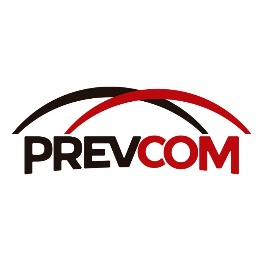 Fundação de Previdência Complementar do Estado de São Paulo
 Conselho DeliberativoAv. Brigadeiro Luís Antônio, 2701, 10° andar – São Paulo/SP – 01401-000 PAUTA DA 113ª REUNIÃO EXTRAORDINÁRIA DO CONSELHO DELIBERATIVO de 18.06.2024 – 13:30 – VIRTUAL NºItem de PautaDuraçãoTipo de AssuntoOrigem da DemandaPeriodicidadeÁrea Responsável12.Ofício nº 241/2024, de 17.06.2024. – Indicação dos membros para composição da Diretoria Executiva para os cargos de Diretor Presidente, Diretor Administrativo, Diretor de Relacionamento Institucional e Diretor de Tecnologia da Informação.Recomendação à Diretoria Executiva sobre a quem devem recair as pincipais funções e atos administrativos para o regular funcionamento da SP-PREVCOM na eventualidade dos procedimentos para habilitação e posse do Diretor Presdiente e do Diretor Administrativo não serem concluídas até 03.07.2024. 15 minutos15 minutosDeliberaçãoDeliberaçãoConselho DeliberativoConselho DeliberativoEventualEventualConselho DeliberativoConselho Deliberativo